„Europejski Fundusz Rolny na rzecz Rozwoju Obszarów Wiejskich: Europa inwestująca w obszary wiejskie.”Projekt opracowany przez Ministerstwo Rolnictwa i Rozwoju WsiProjekt współfinansowany ze środków Unii Europejskiej w ramach Pomocy Technicznej Programu Rozwoju Obszarów Wiejskich na lata 2007-2013Instytucja Zarządzająca Programem Rozwoju Obszarów Wiejskich na lata 2007-2013 
- Minister Rolnictwa i Rozwoju WsiCykl szkoleń z zakresu tworzenia lokalnych strategii rozwoju (LSR), przygotowania strategii komunikacyjnej lokalnej grupy działania (LGD) i angażowania społeczności lokalnych 
w przygotowanie i realizację LSRSzczegółowy program moduł 5.Przygotowanie strategii komunikacyjnej LGD i metody angażowania społeczności lokalnych w przygotowanie i realizację LSRszkolenie 2-u dniowe – 16 godzin lekcyjnychSzczegółowy program:Dzień pierwszydo   9.00 – Przyjazd, rejestracja uczestników, zakwaterowanie, serwis kawowy;  9.00-  9.15 – Otwarcie szkolenia, przedstawienie się uczestników, cel i program  9.15-10.00 – Przygotowanie strategii komunikacyjnej LGD i metody angażowania 
społeczności lokalnych w przygotowanie i realizację LSR – wykład 
wprowadzający do tematyki szkolenia [1 godz. lekcyjna];10.00-11.30 – Strategia komunikacyjna partnerstwa (cele, grupy docelowe, narzędzia)
– wykład w formie prezentacji multimedialnej [2 godz. lekcyjne];11.30-13.00 – Podstawy komunikacji społecznej, założenia komunikacji partnerstwa 
z otoczeniem zadaniowym – wykład zaktywizowany poprzez mapę mentalną [2 godz. lekcyjne];13.00-14.00 – Obiad;14.00-15.30 – Opracowanie założeń strategii komunikacyjnej – warsztaty praca indywidualna [2 godz. lekcyjne]; 15.30-15.45 – Przerwa kawowa; 15.45-17.15 – Prezentacja opracowanych strategii, krytyczna ocena – dyskusja sokratejska [2 godz. lekcyjne]; 17.15-18.00 – Metody angażowania społeczności lokalnych w przygotowanie i realizację
LSR – wykład zaktywizowany poprzez mapę mentalną [1 godz. lekcyjna];18.00-19.00 – Kolacja;Dzień drugi  7.30-  8.15 – Śniadanie;  8.15-10.30 – Metody angażowania społeczności lokalnych w przygotowanie i realizację
LSR – warsztaty z zastosowaniem techniki mapowania myśli, a następnie metaplanu [3 godz. lekcyjne];10.30-10.45 – Przerwa kawowa; 10.45-11.30 – Prezentacja opracowań, krytyczna ocena – dyskusja sokratejska [1 godz. lekcyjna];11.30-12.15 – Test sprawdzający wiedzę [1 godz. lekcyjna];12.15-13.00 – Omówienie przebiegu oraz podsumowanie szkolenia [1 godz. lekcyjna].13.15-14.15 – Obiad;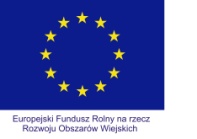 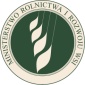 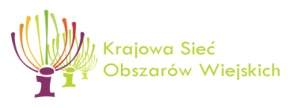 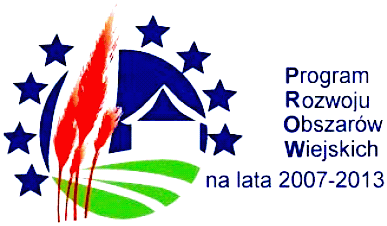 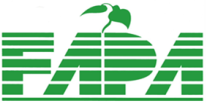 